令和5年10月6日彦根市農業委員・農地最適化推進委員彦根市農業委員会事務局長彦根市農林水産課長農業者の高齢化や減少等が進む中で、５年後、１０年後の集落農業の維持が懸念される地域もあります。このような状況の中、平成２４年頃から「人・農地プラン」の作成を推進し、集落ごとに将来の農業の姿について話し合っていただきましたが、令和５年度から制度を見直し、「地域計画」と名称を変更して、より詳細な集落農業の目指す姿を皆さんと一緒に考えていくこととなりました。　つきましては、農家の皆さんのご意見を把握いたしたく、以下の調査にご協力お願い申し上げます。　（該当欄に「✔」を記入して下さい。）回答内容は、経営体としてのご意向をお聞かせください。Ｑ１－１　　あなたには農業経営を継ぐ後継者はいますか。□いる（世帯員）　□いる（世帯外）　□いない　□未定（検討中）Ｑ１－２　　後継者がいる場合、後継者の氏名、間柄、年齢を教えてください。・氏名　：　　　　　　　　　　　　　　　　（間柄　：　　　　　）・年齢　：□29歳以下　□30代　□40代　□50代　□60歳以上Ｑ２　　経営（耕作）面積は今後１０年間でどうされるつもりですか。□経営規模を拡大したい→　Q３　へお進みください□現状の規模を維持したい→　Ｑ６　へお進みください□縮小したい→　Q４　へお進みください□農業をやめたい→　Q５　へお進みください□所有農地はほぼ集落営農に任せている→　Ｑ６　へお進みくださいＱ３　　Ｑ２で「経営規模を拡大したい」とお答えされた方に伺います。　　拡大したい面積、耕作した集落および農作物はなんですか。また希望借受期間は何年ですか。・現在の耕作面積　：　（　　　　　　）ha　・希望する耕作面積：　（　　　　　　）ha・今後新たに耕作したい集落 　彦根市内（集落名：　　　　　　　　　　　　　　　　　　　　　　　　　　　）　彦根市外（集落名：　　　　　　　　　　　　　　　　　　　　　　　　　　　）※複数可・農作物　　　　：□水稲・麦・大豆　　□露地野菜　　□ハウス野菜□その他の品目（　　　　　　　　　　　　　　　　　　）・希望借受期間　：□５年未満　　　　　　　　□５年以上１０年未満□１０年以上２０年未満　　□２０年以上→　Ｑ６　へお進みくださいＱ４　　Q２で「縮小したい」と回答された方に伺います。　　　　今後１０年以内に縮小したい農地およびその面積等はどれくらいですか。・現在の耕作面積　：　（　　　　　　）ha　・希望する耕作面積：　（　　　　　　）ha※貸出希望先区分①集落や農業委員会の調整に一任する　　②特定の個人・法人（名前：　　　　　　　　）　③周辺で耕作する担い手　　④集落営農組織　　⑤その他（　　　　　　　　　　）→　Ｑ６　へお進みくださいＱ５　　Q２で「農業をやめたい」と回答された方に伺います。　　　　あと何年くらい農業を続けられそうですか？また農地の面積等はどれくらいですか。・あと何年、農業を続けられそうですか□１～２年　　□３～５年　　□６～９年・現在耕作している農地のうち、自己所有地と借地の面積はどれくらいですか。自己所有地：　　　　　 ha　　　借地：　　　　 ha・自己所有地は誰に耕作を任せたいですか□集落や農業委員会の調整に一任する　□特定の個人・法人（名前：　　　　　　　　）□周辺で耕作する担い手　　□集落営農組織　　□その他（　　　　　　　　　）→　Ｑ６　へお進みくださいＱ６　　皆さんに伺います。今後、担い手の農業経営の安定化を考えた場合、農地の　　　耕作者を変更し、耕作者（担い手）ごとに農地を団地化（集約化）することが望ましいのですが、この取組にご協力いただけますか。□　今後、農地の集約化を進めるべきで、自分も協力したい。□　農地の集約化の必要性は分かるが、自分は今のままがいい。□　農地の集約化の必要性はよくわからないが、集落で取り組むなら協力する。□　集約化を進める必要性を感じない。□　既に集約化となっており、さらに集約化を進める必要性を感じない。【集約化のイメージ】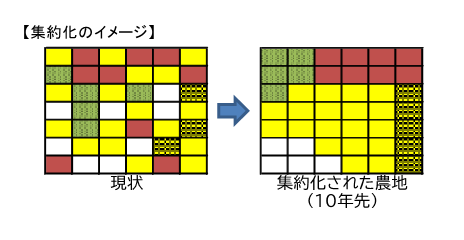 「個人情報の取り扱い」彦根市産業部農林水産課、彦根市農業委員会事務局（農業委員および農地利用最適化推進委員含む）は、地域計画・目標地図作成の実施に際して得た個人情報について、「個人情報の保護に関する法律（平成15年法律第57号）」および関係法令に基づき、適正に管理し、以下の場合に利用します。・地域計画、目標地図作成（変更含む）に向けた活動の中で農業委員および農地利用最適化推進委員から貴殿に連絡をする場合。・農林水産課および農業委員会事務局の施策・事務にかかる参考資料とする場合。・農業者情報の集計データ（匿名）として利用する場合。「個人情報の取り扱い」に記載された内容について、同意します。　令和　　年　　月　　日　　　　　　　　　　　　　　　　　　　　　氏名（法人名・代表者名）　　　　　　　　　　　　　　　　以上で終了です。ご協力ありがとうございました。氏名・法人名郵便番号住所〒　　　－固定電話番号携帯電話番号経営の種類□個人（家族）経営　□法人経営　□集落営農の構成員として経営に参画□個人（家族）経営　□法人経営　□集落営農の構成員として経営に参画□個人（家族）経営　□法人経営　□集落営農の構成員として経営に参画担い手の該当□認定農業者　□認定新規就農者　□なし※個人経営・法人経営のみ回答□認定農業者　□認定新規就農者　□なし※個人経営・法人経営のみ回答□認定農業者　□認定新規就農者　□なし※個人経営・法人経営のみ回答個人経営の場合の従事者□経営主本人　□経営主の配偶者　□子　□子の配偶者□親　□その他（　　　　　　　　　　）□経営主本人　□経営主の配偶者　□子　□子の配偶者□親　□その他（　　　　　　　　　　）□経営主本人　□経営主の配偶者　□子　□子の配偶者□親　□その他（　　　　　　　　　　）経営品目□水稲　□麦・大豆　□露地野菜　□施設野菜（ハウス）□花き　□果樹　□その他（　　　　　　　　　　　）※複数選択可□水稲　□麦・大豆　□露地野菜　□施設野菜（ハウス）□花き　□果樹　□その他（　　　　　　　　　　　）※複数選択可□水稲　□麦・大豆　□露地野菜　□施設野菜（ハウス）□花き　□果樹　□その他（　　　　　　　　　　　）※複数選択可経営主の年齢歳　　　　　　　　※令和6年3月31日時点の年齢歳　　　　　　　　※令和6年3月31日時点の年齢歳　　　　　　　　※令和6年3月31日時点の年齢縮小したい集落名左記集落内の現耕作面積（ha）左記集落内の縮小後の耕作面積(ha)縮小時期貸出希望先※欄外の番号を記入して下さい例）○○町25ha10ha5年後③